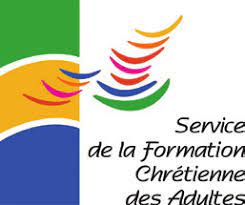 Inscription à la journée de formation des EAP : A renvoyer par mail : formation@catholique55.fr  ou Service de la formation, maison diocésaine, 29 rue de la Paix, BP 50090, 55103 VERDUN cedex. Avant le 15 NOVEMBRE. Paroisse : ……………………………………………………………………………………………………………………………………Mme/ M./Sœur/ Père………………………………………………………………………………………………………………Adresse : ……………………………………………………………………………………………………………………………………………...…………………………………………………………………………………………………………………………………………….Je suis membre de l’EAP, avec la responsabilité de :………………………………………………J’accepte de recevoir des courriels de la part des Services diocésains   OUI    NON …………………………………………………………….……………………………………………………………e-mail (merci d’écrire très lisiblement afin d’éviter les erreurs de transcription)………………………………………………………………..@.........................................................Je m’inscris à la formation du 3 DECEMBRE à Benoîte-VauxJe prendrai mon repas   OUI          NONMerci et à bientôt !  Bien cordialement.         Marie-Noëlle SIMONETService de Formation chrétienne